Publicado en  el 17/12/2013 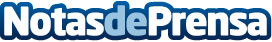 Sony Masterworks suma 14 nominaciones para los Premios Grammy 2014 en distintos génerosSony Music Masterworks ha recibido 14 nominaciones para los premios Grammy 2014 en distintos géneros, incluidos el rock, el pop, rithm’n’blues, clásico y teatro musical.Datos de contacto:Sony MusicNota de prensa publicada en: https://www.notasdeprensa.es/sony-masterworks-suma-14-nominaciones-para-los_1 Categorias: Música Premios Universidades http://www.notasdeprensa.es